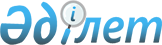 Алматы облысы бойынша асыл тұқымды мал шаруашылығын дамытуды, мал шаруашылығының өнімділігін және өнім сапасын арттыруды субсидиялау бағыттары бойынша 2023 жылға арналған субсидиялар көлемдерін бекіту туралыАлматы облысы әкімдігінің 2023 жылғы 20 ақпандағы № 58 қаулысы. Алматы облысы Әділет департаментінде 2023 жылы 21 ақпанда № 5971-05 болып тіркелді.
      "Қазақстан Республикасындағы жергілікті мемлекеттік басқару және өзін-өзі басқару туралы" Қазақстан Республикасы Заңының 37-бабының 1-тармағына, "Асыл тұқымды мал шаруашылығын дамытуды, мал шаруашылығының өнімділігін және өнім сапасын арттыруды субсидиялау қағидаларын бекіту туралы" 2019 жылғы 15 наурыздағы № 108 Қазақстан Республикасы Ауыл шаруашылығы министрінің бұйрығына (Нормативтік құқықтық актілерді мемлекеттік тіркеу тізілімінде № 18404 тіркелген) сәйкес, Алматы облысының әкімдігі ҚАУЛЫ ЕТЕДІ:
      1. Алматы облысы бойынша асыл тұқымды мал шаруашылығын дамытуды, мал шаруашылығының өнімділігін және өнім сапасын арттыруды субсидиялау бағыттары бойынша 2023 жылға арналған субсидиялар көлемдері осы қаулының қосымшасына сәйкес бекітілсін.
      2. Осы қаулының орындалуын бақылау Алматы облысы әкімінің жетекшілік ететін орынбасарына жүктелсін.
      3. Осы қаулы оның алғашқы ресми жарияланған күнінен бастап қолданысқа енгізіледі.
      Ескерту. Қосымша жаңа редакцияда - Алматы облысы әкімдігінің 20.12.2023 № 443 қаулысымен (алғашқы ресми жарияланған күнінен кейін қолданысқа енгізіледі). Алматы облысы бойынша асыл тұқымды мал шаруашылығын дамытуды, мал шаруашылығының өнімділігін және өнім сапасын арттыруды субсидиялау бағыттары бойынша 2023 жылға арналған субсидиялар көлемдері
					© 2012. Қазақстан Республикасы Әділет министрлігінің «Қазақстан Республикасының Заңнама және құқықтық ақпарат институты» ШЖҚ РМК
				
      Алматы облысының әкімі

М. Султангазиев

      "КЕЛІСІЛДІ"

      Қазақстан Республикасы

      Ауыл шаруашылығы министрлігі
Алматы облысы әкімдігінің 2023 жылғы 20 ақпандағы № 58 Қаулысына 1-қосымша
Р/с
№
Субсидиялау бағыттары
Өлшем бірлігі
Субсидияланатын көлем (бас, килограмм, дана, доза, бал ара ұясын)
Субсидиялар сомасы
(теңге)
Етті және етті-сүтті мал шаруашылығы
Етті және етті-сүтті мал шаруашылығы
Етті және етті-сүтті мал шаруашылығы
Етті және етті-сүтті мал шаруашылығы
Етті және етті-сүтті мал шаруашылығы
1.
Селекциялық және асыл тұқымдық жұмыс жүргізу:
Селекциялық және асыл тұқымдық жұмыс жүргізу:
Селекциялық және асыл тұқымдық жұмыс жүргізу:
Селекциялық және асыл тұқымдық жұмыс жүргізу:
1.1
Ірі қара малдың тауарлық аналық басы
Бас/шағылыстыру маусымы
60 000
600 000 000
1.2
Ірі қара малдың асыл тұқымды аналық басы
Бас/шағылыстыру маусымы
16 666
250 000 000
2.
Етті, етті-сүтті тұқымдардың асыл тұқымды тұқымдық бұқасын сатып алу:
Сатып алынған бас
999
149 850 000
3.
Ірі қара малдың асыл тұқымды аналық басын сатып алу:
Ірі қара малдың асыл тұқымды аналық басын сатып алу:
Ірі қара малдың асыл тұқымды аналық басын сатып алу:
Ірі қара малдың асыл тұқымды аналық басын сатып алу:
3.1
Отандық
Сатып алынған бас
2 058
308 700 000
4.
Бордақылау алаңдарына бордақылау үшін немесе сою қуаты тәулігіне кемінде 50 бас ірі қара мал болатын ет өңдеуші кәсіпорындарға өткізілген немесе ауыстырылған ірі қара малдың еркек дарақтарының (оның ішінде сүтті және сүтті-етті тұқымдардың еркек дарақтары) құнын арзандату
Тірідей салмағы, килограмм
488 074
97 614 800
Сүтті және сүтті-етті мал шаруашылығы
Сүтті және сүтті-етті мал шаруашылығы
Сүтті және сүтті-етті мал шаруашылығы
Сүтті және сүтті-етті мал шаруашылығы
Сүтті және сүтті-етті мал шаруашылығы
1.
Ірі қара малдың асыл тұқымды аналық басын сатып алу:
Ірі қара малдың асыл тұқымды аналық басын сатып алу:
Ірі қара малдың асыл тұқымды аналық басын сатып алу:
Ірі қара малдың асыл тұқымды аналық басын сатып алу:
1.1
Отандық
Сатып алынған бас
125
25 000 000
1.2
Аустралия, Америка Құрама Штаттары, Солтүстік және Оңтүстік Америка, Еуропа елдерінен импортталған
Сатып алынған бас
218
87 318 866
2.
Сүт өндіру құнын арзандату
Сүт өндіру құнын арзандату
Сүт өндіру құнын арзандату
Сүт өндіру құнын арзандату
2.1
Бағымдағы сиырларының саны 600 бастан басталатын шаруашылық
Өткізілген немесе өңделген килограмм
29 850 000
1 343 250 000
2.2
Бағымдағы сиырларының саны 400 бастан басталатын шаруашылық
Өткізілген немесе өңделген килограмм
3 443 224
103 296 746
2.3
Бағымдағы сиырларының саны 50 бастан басталатын шаруашылық
Өткізілген немесе өңделген килограмм
6 544 509
130 890 180
Етті құс шаруашылығы
Етті құс шаруашылығы
Етті құс шаруашылығы
Етті құс шаруашылығы
Етті құс шаруашылығы
1.
Ата-енелік/ата-тектік нысандағы асыл тұқымды тәуліктік балапан сатып алу
Сатып алынған бас
117 572
70 543 200
2.
Құс етін өндіру құнын арзандату
Құс етін өндіру құнын арзандату
Құс етін өндіру құнын арзандату
Құс етін өндіру құнын арзандату
2.1
15 000 тоннадан басталатын нақты өндіріс
Өткізілген килограмм
48 139 130
3 851 130 400
2.2
5 000 тоннадан басталатын нақты өндіріс
Өткізілген килограмм
4 074 278
244 456 680
Жұмыртқалы құс шаруашылығы
Жұмыртқалы құс шаруашылығы
Жұмыртқалы құс шаруашылығы
Жұмыртқалы құс шаруашылығы
Жұмыртқалы құс шаруашылығы
1.
Асыл тұқымды құстардан алынған жұмыртқа бағытындағы финалдық нысандағы тәуліктік балапан сатып алу
Сатып алынған бас
3 245 424
194 725 440
Қой шаруашылығы
Қой шаруашылығы
Қой шаруашылығы
Қой шаруашылығы
Қой шаруашылығы
1.
Селекциялық және асыл тұқымдық жұмыс жүргізу:
Селекциялық және асыл тұқымдық жұмыс жүргізу:
Селекциялық және асыл тұқымдық жұмыс жүргізу:
Селекциялық және асыл тұқымдық жұмыс жүргізу:
1.1
Қойлардың асыл тұқымды аналық басы
Бас/ шағылыстыру маусымы
129 313
517 252 000
1.2
Қойлардың тауарлық аналық басы
Бас/ шағылыстыру маусымы
348 343
870 857 500
2.
Отандық асыл тұқымды қойлар сатып алу
Сатып алынған бас
14 585
218 775 000
3.
Бордақылау алаңдарына бордақылау үшін немесе сою қуаты тәулігіне 300 бас болатын ет өңдеуші кәсіпорындарға өткізілген ұсақ малдардың еркек дарақтарының құнын арзандату
Өткізілген бас
417
1 251 000
Шошқа шаруашылығы
Шошқа шаруашылығы
Шошқа шаруашылығы
Шошқа шаруашылығы
Шошқа шаруашылығы
1.
Шошқалардың аналық және шошқа басын толықтыратын басымен селекциялық және асыл тұқымдық жұмыстар жүргізу
Бас/ шағылыстыру маусымы
1 600
64 000 000
Жергілікті бюджет қаражаты есебінен
Жергілікті бюджет қаражаты есебінен
Жергілікті бюджет қаражаты есебінен
Жергілікті бюджет қаражаты есебінен
Жергілікті бюджет қаражаты есебінен
1.
Балара ұяларымен селекциялық және асыл тұқымдық жұмыс жүргізу
Балара ұясы/маусым
5 158
25 790 000
2.
Бие сүтін өндіру және өңдеу құнын арзандату
Килограм
427 080 
25 624 800
3.
Түйе сүтін өндіру және өңдеу құнын арзандату
Килограм
1 668 976
91 793 680
Барлығы
Барлығы
Барлығы
Барлығы
9 290 801 426,0
Қаражат шегінде асыл тұқымды мал шаруашылығын дамытуға, мал шаруашылығының өнімділігін және өнім сапасын арттыруға субсидиялау бағыттары бойынша 2022 жылы резервке (күту парағы) түскен субсидиялар көлемдері
Қаражат шегінде асыл тұқымды мал шаруашылығын дамытуға, мал шаруашылығының өнімділігін және өнім сапасын арттыруға субсидиялау бағыттары бойынша 2022 жылы резервке (күту парағы) түскен субсидиялар көлемдері
Қаражат шегінде асыл тұқымды мал шаруашылығын дамытуға, мал шаруашылығының өнімділігін және өнім сапасын арттыруға субсидиялау бағыттары бойынша 2022 жылы резервке (күту парағы) түскен субсидиялар көлемдері
Қаражат шегінде асыл тұқымды мал шаруашылығын дамытуға, мал шаруашылығының өнімділігін және өнім сапасын арттыруға субсидиялау бағыттары бойынша 2022 жылы резервке (күту парағы) түскен субсидиялар көлемдері
Қаражат шегінде асыл тұқымды мал шаруашылығын дамытуға, мал шаруашылығының өнімділігін және өнім сапасын арттыруға субсидиялау бағыттары бойынша 2022 жылы резервке (күту парағы) түскен субсидиялар көлемдері
Етті және етті-сүтті мал шаруашылығы
Етті және етті-сүтті мал шаруашылығы
Етті және етті-сүтті мал шаруашылығы
Етті және етті-сүтті мал шаруашылығы
Етті және етті-сүтті мал шаруашылығы
1.
Селекциялық және асыл тұқымдық жұмыс жүргізу:
Селекциялық және асыл тұқымдық жұмыс жүргізу:
Селекциялық және асыл тұқымдық жұмыс жүргізу:
Селекциялық және асыл тұқымдық жұмыс жүргізу:
1.1
Ірі қара малдың тауарлық аналық басы
Бас/шағылыстыру
маусымы
442
4 420 000
1.2
Ірі қара малдың асыл тұқымды аналық басы
Бас/шағылыстыру
маусымы
183
2 745 000
2.
Табынның өсімін молайту үшін пайдаланылатын етті және етті-сүтті тұқымдардың асыл тұқымды тұқымдық бұқасын күтіп-бағу
Бас/шағылыстыру
маусымы
518
51 800 000
3.
Етті, етті-сүтті тұқымдардың асыл тұқымды тұқымдық бұқасын сатып алу:
Сатып алынған бас
459,45
68 917 500
4.
Ірі қара малдың асыл тұқымды аналық басын сатып алу:
Ірі қара малдың асыл тұқымды аналық басын сатып алу:
Ірі қара малдың асыл тұқымды аналық басын сатып алу:
Ірі қара малдың асыл тұқымды аналық басын сатып алу:
4.1
Отандық
Сатып алынған бас
2 418
362 700 000
5.
Бордақылау алаңдарына бордақылау үшін немесе сою қуаты тәулігіне кемінде 50 бас ірі қара мал болатын ет өңдеуші кәсіпорындарға өткізілген немесе ауыстырылған ірі қара малдың еркек дарақтарының (оның ішінде сүтті және сүтті-етті тұқымдардың еркек дарақтары) құнын арзандату
Тірідей салмағы, килограмм
67 584
13 516 800
Сүтті және сүтті-етті мал шаруашылығы
Сүтті және сүтті-етті мал шаруашылығы
Сүтті және сүтті-етті мал шаруашылығы
Сүтті және сүтті-етті мал шаруашылығы
Сүтті және сүтті-етті мал шаруашылығы
1.
Сүтті және сүтті-етті тұқымдардың асыл тұқымды бұқасының ұрығын сатып алу:
Сүтті және сүтті-етті тұқымдардың асыл тұқымды бұқасының ұрығын сатып алу:
Сүтті және сүтті-етті тұқымдардың асыл тұқымды бұқасының ұрығын сатып алу:
Сүтті және сүтті-етті тұқымдардың асыл тұқымды бұқасының ұрығын сатып алу:
1.1
Бір жынысты
Сатып алынған доза
784
7 840 000
1.2
Қос жынысты
Сатып алынған доза
669,9
3 349 500
2.
Ірі қара малдың асыл тұқымды аналық басын сатып алу:
Ірі қара малдың асыл тұқымды аналық басын сатып алу:
Ірі қара малдың асыл тұқымды аналық басын сатып алу:
Ірі қара малдың асыл тұқымды аналық басын сатып алу:
2.1
Отандық
Сатып алынған бас
20
4 000 000
2.2
Аустралия, Америка Құрама Штаттары, Солтүстік және Оңтүстік Америка, Еуропа елдерінен импортталған
Сатып алынған бас
159
63 600 000
3.
 Сүт өндіру құнын арзандату: 
 Сүт өндіру құнын арзандату: 
 Сүт өндіру құнын арзандату: 
 Сүт өндіру құнын арзандату: 
3.1
Бағымдағы сиырларының саны 600 бастан басталатын шаруашылық
Өткізілген немесе
өңделген
килограмм
4 134 158
186 037 110
3.2
Бағымдағы сиырларының саны 400 бастан басталатын шаруашылық
Өткізілген немесе
өңделген
килограмм
745 868
22 376 040
3.3
Бағымдағы сиырларының саны 50 бастан басталатын шаруашылық
Өткізілген немесе
өңделген
килограмм
589 544
11 790 880
Етті құс шаруашылығы
Етті құс шаруашылығы
Етті құс шаруашылығы
Етті құс шаруашылығы
Етті құс шаруашылығы
1.
Ата-енелік/ата-тектік нысандағы асыл тұқымды тәуліктік балапан сатып алу
Сатып алынған бас
207 564
124 538 400
2.
Құс етін өндіру құнын арзандату:
Құс етін өндіру құнын арзандату:
Құс етін өндіру құнын арзандату:
Құс етін өндіру құнын арзандату:
2.1
15 000 тоннадан басталатын нақты өндіріс
Өткізілген килограмм
5 653 265
452 261 200
2.2
5 000 тоннадан басталатын нақты өндіріс
Өткізілген килограмм
822 525
49 351 500
Жұмыртқалы құс шаруашылығы
Жұмыртқалы құс шаруашылығы
Жұмыртқалы құс шаруашылығы
Жұмыртқалы құс шаруашылығы
Жұмыртқалы құс шаруашылығы
1.
Асыл тұқымды құстардан алынған жұмыртқа бағытындағы финалдық нысандағы тәуліктік балапан сатып алу
Сатып алынған бас
49 000
2 940 000
2.
Тағамдық жұмыртқа өндіру құнын арзандату (2023 жылғы 1 қаңтарға дейін қолданыста болады)
Тағамдық жұмыртқа өндіру құнын арзандату (2023 жылғы 1 қаңтарға дейін қолданыста болады)
Тағамдық жұмыртқа өндіру құнын арзандату (2023 жылғы 1 қаңтарға дейін қолданыста болады)
Тағамдық жұмыртқа өндіру құнын арзандату (2023 жылғы 1 қаңтарға дейін қолданыста болады)
2.1
5 миллион данадан басталатын нақты өндіріс
Өткізілген дана
3 651 390
10 954 170
Қой шаруашылығы
Қой шаруашылығы
Қой шаруашылығы
Қой шаруашылығы
Қой шаруашылығы
1.
Селекциялық және асыл тұқымдық жұмыс жүргізу:
Селекциялық және асыл тұқымдық жұмыс жүргізу:
Селекциялық және асыл тұқымдық жұмыс жүргізу:
Селекциялық және асыл тұқымдық жұмыс жүргізу:
1.1
Қойлардың асыл тұқымды аналық басы
Бас/ шағылыстыру маусымы
21 972
87 888 000
1.2
Қойлардың тауарлық аналық басы
Бас/ шағылыстыру маусымы
154 999
387 497 500
2.
Отандық асыл тұқымды қойлар сатып алу
 Сатып алынған 
бас
22 974
344 315 000
3.
Тауарлық отардың өсімін молайту үшін пайдаланылатын асыл тұқымды тұқымдық қошқарды күтіп-бағу
Бас/шағылыстыру маусымы
263
2 630 000
4.
Бордақылау алаңдарына бордақылау үшін немесе сою қуаты тәулігіне 300 бас болатын ет өңдеуші кәсіпорындарға өткізілген ұсақ малдардың еркек дарақтарының құнын арзандату
Өткізілген бас
3 098
9 294 000
Шошқа шаруашылығы
Шошқа шаруашылығы
Шошқа шаруашылығы
Шошқа шаруашылығы
Шошқа шаруашылығы
1.
Шошқалардың аналық және шошқа басын толықтыратын басымен селекциялық және асыл тұқымдық жұмыстар жүргізу
Бас/ шағылыстыру маусымы
564
22 560 000
Жергілікті бюджет қаражаты есебінен
Жергілікті бюджет қаражаты есебінен
Жергілікті бюджет қаражаты есебінен
Жергілікті бюджет қаражаты есебінен
Жергілікті бюджет қаражаты есебінен
1.
Балара ұяларымен селекциялық және асыл тұқымдық жұмыс жүргізу
Балара ұясы/маусым
3 600
18 000 000
2.
Бие сүтін өндіру және өңдеу құнын арзандату
Килограмм
283 358
17 001 480
3.
Түйе сүтін өндіру және өңдеу құнын арзандату
Килограмм
242 015
13 310 825
Барлығы
Барлығы
Барлығы
Барлығы
2 333 499 305,0
Қаражат шегінде ауыл шаруашылығы жануарларының аналық басының азығына жұмсалған шығындар құнын арзандатуға субсидиялау бағытты бойынша 2022 жылы резервке (күту парағы) түскен субсидиялар көлемдері
Қаражат шегінде ауыл шаруашылығы жануарларының аналық басының азығына жұмсалған шығындар құнын арзандатуға субсидиялау бағытты бойынша 2022 жылы резервке (күту парағы) түскен субсидиялар көлемдері
Қаражат шегінде ауыл шаруашылығы жануарларының аналық басының азығына жұмсалған шығындар құнын арзандатуға субсидиялау бағытты бойынша 2022 жылы резервке (күту парағы) түскен субсидиялар көлемдері
Қаражат шегінде ауыл шаруашылығы жануарларының аналық басының азығына жұмсалған шығындар құнын арзандатуға субсидиялау бағытты бойынша 2022 жылы резервке (күту парағы) түскен субсидиялар көлемдері
Қаражат шегінде ауыл шаруашылығы жануарларының аналық басының азығына жұмсалған шығындар құнын арзандатуға субсидиялау бағытты бойынша 2022 жылы резервке (күту парағы) түскен субсидиялар көлемдері
1.
Сүтті және сүтті етті бағыттағы ірі қара малдың аналық басы (50 бастан)
бас
4 117,9
411 792 054
2.
Етті және етті-сүтті бағыттағы ірі қара малдың аналық басы
бас
57 796,9
1 155 393 560
3.
Қой малдың аналық басы
бас
474 326,8
1 422 980 637
4.
Түйелердің аналық басы
бас
28
420 000
Барлығы
Барлығы
Барлығы
Барлығы
2 984 586 717,0
Қаражат шегінде сот шешімдері арқылы қабылданған өтінімдер бойынша субсидиялар көлемдері
Қаражат шегінде сот шешімдері арқылы қабылданған өтінімдер бойынша субсидиялар көлемдері
Қаражат шегінде сот шешімдері арқылы қабылданған өтінімдер бойынша субсидиялар көлемдері
Қаражат шегінде сот шешімдері арқылы қабылданған өтінімдер бойынша субсидиялар көлемдері
Қаражат шегінде сот шешімдері арқылы қабылданған өтінімдер бойынша субсидиялар көлемдері
Етті құс шаруашылығы
Етті құс шаруашылығы
Етті құс шаруашылығы
Етті құс шаруашылығы
Етті құс шаруашылығы
1.
Құс етін өндіру құнын арзандату:
Құс етін өндіру құнын арзандату:
Құс етін өндіру құнын арзандату:
Құс етін өндіру құнын арзандату:
1.1
15 000 тоннадан басталатын нақты өндіріс
Өткізілген килограмм
2 250 943,563
180 075 485
2.
Жұмыртқалы құс шаруашылығы:
Жұмыртқалы құс шаруашылығы:
Жұмыртқалы құс шаруашылығы:
Жұмыртқалы құс шаруашылығы:
2.1
Асыл тұқымды құстардан алынған жұмыртқа бағытындағы финалдық нысандағы тәуліктік балапан сатып алу
Сатып алынған бас
214 000
12 840 00
2.2
Тағамдық жұмыртқа өндіру құнын арзандату
Өткізілген дана
73 406 321
198 197 067
Барлығы
Барлығы
Барлығы
Барлығы
391 112 552
Барлығы
Барлығы
Барлығы
Барлығы
15 000 000 000
Асыл тұқымды мал шаруашылығын дамытуға, мал шаруашылығының өнімділігін және өнім сапасын арттыруға субсидиялау бағыттары бойынша қаражат шегінде Республикалық бюджет резервінен бөлінген субсидиялар көлемдері
Асыл тұқымды мал шаруашылығын дамытуға, мал шаруашылығының өнімділігін және өнім сапасын арттыруға субсидиялау бағыттары бойынша қаражат шегінде Республикалық бюджет резервінен бөлінген субсидиялар көлемдері
Асыл тұқымды мал шаруашылығын дамытуға, мал шаруашылығының өнімділігін және өнім сапасын арттыруға субсидиялау бағыттары бойынша қаражат шегінде Республикалық бюджет резервінен бөлінген субсидиялар көлемдері
Асыл тұқымды мал шаруашылығын дамытуға, мал шаруашылығының өнімділігін және өнім сапасын арттыруға субсидиялау бағыттары бойынша қаражат шегінде Республикалық бюджет резервінен бөлінген субсидиялар көлемдері
Асыл тұқымды мал шаруашылығын дамытуға, мал шаруашылығының өнімділігін және өнім сапасын арттыруға субсидиялау бағыттары бойынша қаражат шегінде Республикалық бюджет резервінен бөлінген субсидиялар көлемдері
Сүтті және сүтті-етті мал шаруашылығы
Сүтті және сүтті-етті мал шаруашылығы
Сүтті және сүтті-етті мал шаруашылығы
Сүтті және сүтті-етті мал шаруашылығы
Сүтті және сүтті-етті мал шаруашылығы
1.
Ірі қара малдың асыл тұқымды аналық басын сатып алу:
Ірі қара малдың асыл тұқымды аналық басын сатып алу:
Ірі қара малдың асыл тұқымды аналық басын сатып алу:
Ірі қара малдың асыл тұқымды аналық басын сатып алу:
1.1.
Аустралия, Америка Құрама Штаттары, Солтүстік және Оңтүстік Америка, Еуропа елдерінен импортталған
Сатып алынған бас
777
310 800 000
Етті және етті-сүтті мал шаруашылығы
Етті және етті-сүтті мал шаруашылығы
Етті және етті-сүтті мал шаруашылығы
Етті және етті-сүтті мал шаруашылығы
Етті және етті-сүтті мал шаруашылығы
1.
Селекциялық және асыл тұқымдық жұмыс жүргізу:
Селекциялық және асыл тұқымдық жұмыс жүргізу:
Селекциялық және асыл тұқымдық жұмыс жүргізу:
Селекциялық және асыл тұқымдық жұмыс жүргізу:
1.1
Ірі қара малдың тауарлық аналық басы
Бас/шағылыстыру маусымы
1 515
15 150 000
2.
Етті, етті-сүтті тұқымдардың асыл тұқымды тұқымдық бұқасын сатып алу
Сатып алған бас
421
63 150 000
3.
Ірі қара малдың асыл тұқымды аналық басын сатып алу
Ірі қара малдың асыл тұқымды аналық басын сатып алу
Ірі қара малдың асыл тұқымды аналық басын сатып алу
Ірі қара малдың асыл тұқымды аналық басын сатып алу
3.1.
Отандық
Сатып алған бас
3 199
479 850 000
Етті құс шаруашылығы
Етті құс шаруашылығы
Етті құс шаруашылығы
Етті құс шаруашылығы
Етті құс шаруашылығы
1.
Ата-енелік/ата/тектік нысандағы асыл тұқымды тәуліктік балапан сатып алу
Сатып алған бас
696 036
417 621 600
2.
Құс етін өндіру құнын арзандату
Құс етін өндіру құнын арзандату
Құс етін өндіру құнын арзандату
Құс етін өндіру құнын арзандату
2.1.
15 000 тоннадан басталатын нақты өндіріс
Өткізіген килограмм
4 796,624
383 729 880
2.2.
5 000 тоннадан басталатын нақты өндіріс
Өткізіген килограмм
889,02
53 341 020
Қой шаруашылығы
Қой шаруашылығы
Қой шаруашылығы
Қой шаруашылығы
Қой шаруашылығы
1.
Селекциялық және асыл тұқымдық жұмыс жүргізу
Селекциялық және асыл тұқымдық жұмыс жүргізу
Селекциялық және асыл тұқымдық жұмыс жүргізу
Селекциялық және асыл тұқымдық жұмыс жүргізу
1.1.
Қойлардың тауарлық аналық басы
Бас/шағылыстыру маусымы
128 661
321 652 500
2.
Отандық асыл тұқымды қойлар сатып алу
Сатып алынған бас
16 348
245 220 000
Шошқа шаруашылығы
Шошқа шаруашылығы
Шошқа шаруашылығы
Шошқа шаруашылығы
Шошқа шаруашылығы
1.
Шошқалардың аналық және шошқа басын толықтыратын басымен селекциялық және асыл тұқымдық жұмыстар жүргізу
Бас/шағылыстыру маусымы
2 596 
103 840 000
Барлығы
Барлығы
Барлығы
Барлығы
2 394 355 000
Жергілікті бюджеттен бөлінген қаражат шегінде ауыл шаруашылығы жануарларының аналық басының азығына жұмсалған шығындар құнын арзандатуға субсидиялау бағытты бойынша субсидиялар көлемдері
Жергілікті бюджеттен бөлінген қаражат шегінде ауыл шаруашылығы жануарларының аналық басының азығына жұмсалған шығындар құнын арзандатуға субсидиялау бағытты бойынша субсидиялар көлемдері
Жергілікті бюджеттен бөлінген қаражат шегінде ауыл шаруашылығы жануарларының аналық басының азығына жұмсалған шығындар құнын арзандатуға субсидиялау бағытты бойынша субсидиялар көлемдері
Жергілікті бюджеттен бөлінген қаражат шегінде ауыл шаруашылығы жануарларының аналық басының азығына жұмсалған шығындар құнын арзандатуға субсидиялау бағытты бойынша субсидиялар көлемдері
Жергілікті бюджеттен бөлінген қаражат шегінде ауыл шаруашылығы жануарларының аналық басының азығына жұмсалған шығындар құнын арзандатуға субсидиялау бағытты бойынша субсидиялар көлемдері
1.
Сүтті және сүтті етті бағыттағы ірі қара малдың аналық басы (50 бастан)
Бас
11 900
1 190 000 000
2.
Ірі қара малдың аналық басы
Бас
82593
1 651 860 000
3.
Қой малдыңаналықбасы
Бас
620 000
1 860 000 000
4.
Түйелердіңаналықбасы
Бас
2 876
43 140 000
Барлығы
Барлығы
Барлығы
Барлығы
4 745 000 000